Explanatory notesThe aim of the Victorian Property Sales Report is to present factual information relating to property sales occurring throughout Victoria over a period of 15 months.  The suburb medians are presented in three-month segments, commonly referred to as quarters.Medians for metropolitan Melbourne, country Victoria and the state as a whole are also included for the same time period.The figures for the most recent quarter are preliminary and represent 93 per cent of the settled sales expected for the quarter. This is due to the extended settlement period for off the plan sales. These adjustments are not expected to significantly alter the median prices listed in this guide.This is because the information used to compile the report is obtained from Notices of Acquisition (NOA), which are required to be completed by each purchaser within one month of the acquisition of any real estate in Victoria.The State Revenue Office supplies the Valuer-General a copy of the completed NOA for each transaction under the provisions of the Land Tax Act 1958. The information is collated and loaded onto a master property file. The table and charts presented in this report are derived from analysis of sales data. Some property settlements can take up to 120 days or longer, which means total data for a particular quarter may not be received by the Valuer-General until well after the end of the quarter.The reader should note that limited sales recorded in a quarter may cause statistics for that quarter to be skewed. Similarly, small numbers of sales in rural areas can distort sales trends.The median sale price, as used throughout the report, is the value of the middle item when all sale prices are arranged in ascending order. Valuer-General Victoria does not allow for changes in the composition of sales over time – i.e. the types of dwellings sold in one period may be different to those sold in another period. The number of sales comprises the total number of properties changing ownership. These sales statistics do not include transfers of titles that relate to legacies and gifts.Considerable care has been taken to ensure the accuracy and quality of information and computer programs used to derive these tables and charts. However, the Department of Transport and Planning accepts no responsibility for the accuracy of the results obtained or minor percentage differences that may occur due to rounding of median prices to assist readability. People using this information are strongly advised to seek confirmation of any statistical information.Quarterly sales statistics – overall observationsThe median house price in Victoria decreased by 6.3 per cent from $800,000 to $750,000 in the September 2022 quarter, having increased by 1.9 per cent in the previous quarter (March 2022 to June 2022). For the 12 months from September 2021 to September 2022, the median house price in Victoria increased 4.9 per cent, from $715,000 to $750,000.The median price of units in Victoria decreased by 4.9 per cent from $615,000 in the June 2022 quarter to $585,000 in the September 2022 quarter, having increased by 1.7 per cent in the previous quarter. The median price of units in Victoria for the September 2022 quarter was lower than the median price of houses. For the 12 months from September 2021 to September 2022, the median unit price decreased by 1.7 per cent from $595,000 to $585,000.The metropolitan Melbourne median house price decreased by 6.6 per cent to $850,000 in the September 2022 quarter and the median unit price decreased by 5.2 per cent to $601,000. For the 12 months to September 2022, median sales prices in metropolitan Melbourne decreased by 0.5 per cent for houses and 3.1 per cent for units. In the September 2022 quarter, the median house price in country Victoria decreased by 2.1 per cent to $568,000 and units decreased by 1.2 per cent to $415,000. Over the 12 months to September 2022, median sale prices in country Victoria increased by 11.4 per cent for houses and by 10.5 per cent for units. Of the 799 listed Victorian locations, 138 had median house price increases for the September 2022 quarter compared to 258 in the June 2022 quarter. Ten localities recorded no change, 328 showed a decrease and 323 had insufficient sales. The maximum number of house sales for the quarter was 270 in Tarneit and there were 21 locations with 100 or more sales in the September 2022 quarter.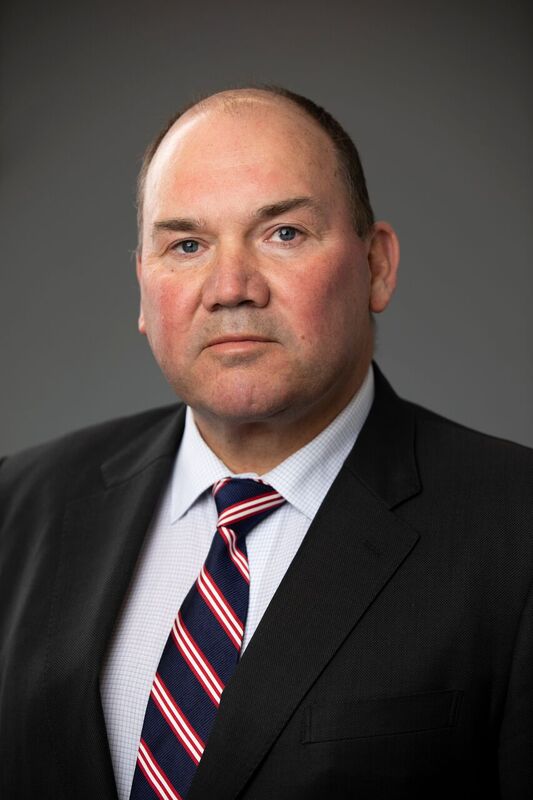 Victorian Valuer-General, Robert Marsh PSMQuarterly update – median house pricesHouse sales data for the whole of Victoria for the quarter ending September 2022 indicates that the median house sale price decreased by 6.3 per cent from $800,000 to $750,000. Metropolitan house prices decreased by 6.6 per cent to $850,000 and country Victoria house prices decreased by 2.1 per cent to $568,000.Quoting the highest and lowest increases and decreases for the quarter does not necessarily provide a definitive indication of the property market. However, the examples of sub-market groupings provided – defined by regional suburb location and township size – may be useful for analysis and comparison. The use of simple comparisons – increases and decreases in median prices between similar suburbs or towns – disregards the number of sales comprising the median and can be misleading in some instances. It should be remembered that suburbs and towns with higher numbers of sales provide the best guide to trends.Property analysts will be able to define and explain various locations’ trends using their knowledge of individual locations and their associated sub-market anomalies. This is the purpose of publishing a comprehensive set of data for the whole of Victoria, as reported to Land Use Victoria over the 15 months to September 2022. A sub-market group is a set of properties grouped by land values and other market characteristics or attributes common to the group, such as land use or building construction.It is estimated that almost 93 per cent of sales for the September quarter of 2022 and 98 per cent for the June quarter of 2022 are included in the data, making it the most comprehensive and authoritative property information available. By allowing extra time for data collection, the Victorian Property Sales Report provides an accurate picture of the property market, which offers certainty to government, the property industry, purchasers and sellers.The number of Victorian house sales so far recorded for the September 2022 quarter is 17,904. Assuming this is 93 per cent of sales, it is anticipated that the number of sales for the September 2022 quarter will be approximately 19,252. This is a 12.5 per cent decrease from the number of sales in the June 2022 quarter and a 5.8 per cent decrease on the same quarter the previous year (September 2021).Metropolitan MelbourneThe median house price in metropolitan Melbourne decreased from $910,000 in the June 2022 quarter to $850,000 in the September 2022 quarter. This follows a 1.1 per cent increase in the previous quarter.The data indicates that the driving factor in the metropolitan Melbourne housing values were localities within 20 km of Melbourne, predominately the inner-eastern suburbs. The data demonstrates the volatility in median house price changes and indicates the need for data analysts to undertake their own detailed research. It has been observed that fewer suburbs showed an increase in median house price in the September 2022 quarter compared to the June 2022 quarter (72 metropolitan suburbs with 10 or more sales show an increase in median house price for this quarter compared to 181 suburbs for the June 2022 quarter). Of the metropolitan suburbs with 10 or more sales in both of the last two quarters, 118 shifted from showing a median price increase for the June 2022 quarter to a median price decrease for the September 2022 quarter. For example, Bentleigh East increased by 1 per cent in the June 2022 quarter, while it decreased by 8.2 per cent in the September 2022 quarter. This compares to 78 metropolitan suburbs shifting from an increase in the March 2022 quarter to a decrease in the June 2022 quarter.Conversely, 21 metropolitan suburbs with 10 or more sales shifted from showing a median price decrease in the June 2022 quarter to a median price increase in the September 2022 quarter. This compares to 116 metropolitan suburbs shifting from a decrease in the March 2022 quarter to an increase in the June 2022 quarter.One-hundred and ten metropolitan suburbs with 10 or more sales showed decreases for both the June 2022 and September 2022 quarters. Significant examples include Balwyn North and Boronia. This compares to 57 metropolitan suburbs in the March 2022 and June 2022 quarters.The largest median price increase for the quarter in a suburb with 10 or more sales occurred in Fairfield, which had 10 sales and rose by 37 per cent ($1,840,000 to $2,520,000). The next biggest increase for the quarter in the Melbourne metropolitan area occurred in Dromana, which had 32 sales and rose by 24.6 per cent to $1,165,000.For the quarter, Toorak had the largest median house price decrease in a metropolitan suburb with 10 or more sales. It had 15 house sales and its median house price decreased by 34.3 per cent, from $7,910,000 to $5,200,000. Brunswick East experienced the second highest median price decrease in metropolitan Melbourne. It had 14 sales and its median price decreased by 29.6 per cent from $1,512,500 to $1,065,000. Melton South’s median price of $515,000 was the lowest for metropolitan suburbs in the September 2022 quarter. It had 37 sales and its median price decreased by 1.2 per cent from the June 2022 quarter.Inner suburbs (within 10 km of Melbourne CBD)Eastern suburbs (10–20 km from Melbourne CBD)Western suburbs (10–20 km from Melbourne CBD)Outer-western suburbs (20+ km from Melbourne CBD)Outer-eastern suburbs (20+ km from Melbourne CBD)Country VictoriaCountry Victoria’s median house price showed a decrease of 2.1 per cent to $568,000 in the September 2022 quarter. Over the 12 months to September 2022, the median house price in country Victoria increased by 11.4 per cent from $510,000 to $568,000.The number of country Victoria house sales for the September 2022 quarter is expected to be 6,165, which is 11.7 per cent less than the September 2021 quarter.A comparison of house prices in regional, seaside and large towns also indicates various trends.Bendigo median house prices increased by 4.5 per cent, having increased by 1.5 per cent in the previous quarter. Mildura increased by 5.1 per cent for the September 2022 quarter, having increased by 8.2 per cent in the previous quarter. The sample of large towns is the same used in the previous quarter’s report. It shows that three of the 12 large towns had increases in median house prices in the September 2022 quarter compared to the June 2022 quarter which showed increases in two of the 12 towns. For the 12 months from the September 2021 to September 2022 quarter, there were increases in 11 of the 12 towns.Bairnsdale decreased by 8.2 per cent for the September 2022 quarter, having decreased by 8.4 per cent in the previous quarter. Wangaratta decreased by 3.6 per cent and Sale showed no change in the September 2022 quarter, having increased in the previous quarter by 12 per cent. The sample of seaside towns shows that five out of the nine towns had increases in their median house prices from the June 2022 to September 2022 quarters. Anglesea increased by 7 per cent, having increased by 5.6 per cent during the previous quarter. Cowes West’s median house price decreased by 3.1 per cent for the September 2022 quarter, having increased by 3.8 per cent in the previous quarter. Venus Bay’s median house price increased by 4.4 per cent for the September 2022 quarter, having decreased by 7 per cent in the previous quarter.Regional citiesLarge townsSeaside towns‘The Victorian Property Sales Report provides the most comprehensive quarterly property data available. It represents 93 per cent of settled sales across the state and is based on official Notices of Acquisition.’SuburbSeptember
quarter 
2021 $June
quarter 
2022 $September
quarter 
2022 $% Change Sep 2021- Sep 2022% Change Jun 2022– Sep 2022Ascot Vale1,353,0001,287,5001,325,000-2.12.9Bentleigh1,812,0001,786,5001,662,500-8.3-6.9Bentleigh East1,531,5001,525,0001,400,000-8.6-8.2Brighton3,525,0003,650,0002,990,500-15.2-18.1Brunswick1,355,0001,400,0001,215,500-10.3-13.2Caulfield South1,902,0001,960,0001,880,000-1.2-4.1Elwood2,400,0002,700,0002,625,0009.4-2.8Footscray990,0001,012,500920,000-7.1-9.1Hawthorn2,650,0002,252,0002,370,000-10.65.2Kensington1,254,0001,240,5001,215,000-3.1-2.1Malvern2,850,0003,320,0003,120,0009.5-6.0Northcote1,748,5001,650,0001,600,000-8.5-3.0Preston1,360,0001,178,0001,051,000-22.7-10.8Richmond1,532,5001,443,0001,281,000-16.4-11.2South Melbourne1,500,0001,746,3001,490,000-0.7-14.7South Yarra2,200,0001,865,0001,868,000-15.10.2Toorak7,150,0007,910,0005,200,000-27.3-34.3Williamstown1,635,5001,530,0001,687,5003.210.3SuburbSeptember
quarter 
2021 $June
quarter 
2022 $September
quarter 
2022 $% Change Sep 2021- Sep 2022% Change Jun 2022– Sep 2022Balwyn2,850,0002,750,0003,088,0008.412.3Blackburn1,605,0001,520,0001,500,000-6.5-1.3Box Hill North1,342,5001,301,5001,275,000-5.0-2.0Box Hill South1,584,5001,438,0001,375,000-13.2-4.4Burwood East1,281,0001,279,0001,225,000-4.4-4.2Camberwell2,650,0002,632,5002,465,400-7.0-6.3Glen Iris2,125,0002,500,0002,500,00017.60.0Oakleigh South1,218,9001,220,0001,120,000-8.1-8.2Surrey Hills2,320,0002,060,0002,210,000-4.77.3SuburbSeptember
quarter 
2021 $June
quarter 
2022 $September
quarter 
2022 $% Change Sep 2021- Sep 2022% Change Jun 2022– Sep 2022Altona1,210,0001,260,0001,217,5000.6-3.4Braybrook768,800801,000789,5002.7-1.4Deer Park617,500630,000653,0005.73.7Keilor Downs820,000770,000725,000-11.6-5.8Keilor East1,016,0001,075,000967,500-4.8-10.0St Albans682,500690,000675,000-1.1-2.2Sunshine North741,000760,000710,000-4.2-6.6Sunshine West720,000763,000742,5003.1-2.7SuburbSeptember
quarter 
2021 $June
quarter 
2022 $September
quarter 
2022 $% Change Sep 2021- Sep 2022% Change Jun 2022– Sep 2022Burnside Heights680,000796,200710,0004.4-10.8Caroline Springs730,800770,000730,5000.0-5.1Hoppers Crossing600,000640,000601,0000.2-6.1Point Cook716,500788,000778,8008.7-1.2Sydenham720,000710,000732,0001.73.1Tarneit605,000655,000655,0008.30.0Taylors Hill845,000908,500905,0007.1-0.4Werribee570,000620,000610,0007.0-1.6SuburbSeptember
quarter 
2021 $June
quarter 
2022 $September
quarter 
2022 $% Change Sep 2021- Sep 2022% Change Jun 2022– Sep 2022Bayswater897,500920,000771,300-14.1-16.2Bayswater North894,500855,800845,200-5.5-1.2Boronia865,000890,000827,500-4.3-7.0Ferntree Gully889,800880,000810,000-9.0-8.0Heathmont1,079,5001,022,500957,000-11.3-6.4Wantirna1,077,5001,033,5001,110,0003.07.4Wheelers Hill1,447,5001,472,5001,331,000-8.0-9.6Suburbs in regional citiesSeptember
quarter 
2021 $June
quarter 
2022 $September
quarter 
2022 $% Change Sep 2021- Sep 2022% Change Jun 2022– Sep 2022Ballarat Central692,000650,000665,000-3.92.3Bendigo562,500660,000690,00022.74.5Geelong West895,000932,5001,040,00016.211.5Horsham347,500380,000340,000-2.2-10.5Mildura382,000404,400425,00011.35.1Shepparton370,000440,000450,00021.62.3Warrnambool517,500620,000577,00011.5-6.9Wodonga415,000509,000554,00033.58.8Suburbs in large townsSeptember
quarter 
2021 $June
quarter 
2022 $September
quarter 
2022 $% Change Sep 2021- Sep 2022% Change Jun 2022– Sep 2022Bairnsdale350,000465,500427,50022.1-8.2Castlemaine620,000735,000700,00012.9-4.8Colac420,000500,000480,00014.3-4.0Echuca415,000559,500590,00042.25.5Hamilton347,500380,000352,0001.3-7.4Moe320,000365,000395,00023.48.2Morwell275,000330,000350,00027.36.1Sale423,800460,000460,0008.60.0Swan Hill375,000444,500440,00017.3-1.0Traralgon415,000492,500484,00016.6-1.7Wangaratta425,000550,000530,00024.7-3.6Yarrawonga649,000645,000639,000-1.5-0.9Suburbs in seaside townsSeptember
quarter 
2021 $June
quarter 
2022 $September
quarter 
2022 $% Change Sep 2021- Sep 2022% Change Jun 2022– Sep 2022Anglesea1,510,0001,610,0001,722,50014.17.0Cowes West735,000795,000770,0004.8-3.1Inverloch856,300917,500985,00015.07.4Lakes Entrance435,000515,000530,00021.82.9Ocean Grove1,005,0001,100,0001,160,00015.45.5Portland360,000465,000460,00027.8-1.1St Leonards715,000855,300786,0009.9-8.1Torquay1,220,0001,400,0001,340,0009.8-4.3Venus Bay590,000699,000730,00023.74.4